Восточный Крым. Романтика древней Киммерии. 29.08.-30.08.2020              Выезд накануне вечером Стоимость тура 2-х местный с удобствами   -  6500 руб/чел. (6800 руб/чел - 29-30.08)3-х местный с удобствами   -  6400 руб/чел  (6700 руб/чел - 29-30.08)1-но местный с удобствами -  7700 руб/чел, (8000 руб/чел - 29-30.08)В стоимость тура включено Транспортное обслуживание (автобус) Услуги гида-сопровождающего Питание по программе (завтрак -1; обед - 1;) Проживание в номерах  с удобствами.Дополнительно оплачивается Морская прогулка в Коктебеле - 700/500 руб/час Экскурсия на винодельню «Солнечная долина» с дегустацией - 650 руб/чел Экскурсия на винодельню «Солнечная долина» без дегустации - 300 руб/чел Экспресс-дегустация - 350 руб/чел Генуэзская крепость - 300/150/50 руб/челПолезная информация Во время утренней морской прогулки вы увидите много интересного и нового для себя. Вместе с тем, чтобы надолго сохранить приятные воспоминания  при необходимости возьмите теплый плед у капитана судна. С разрешения капитана судна возможно купание в открытом море.Программой нашего тура предусмотрена двухчасовая прогулка по тропе Голицына, вырубленной в скале и проходящей вдоль берега моря, поэтому чтобы чувствовать себя комфортно обувь должна быть на фиксированной подошве без каблуков. Не забудьте взять с собой фото-видеокамеры. Мы будем путешествовать по удивительно красивым местам и вы всегда сможете выполнить множество фотографий и видеосъемок. Дополнительная  информация Время в пути и продолжительность экскурсий указано ориентировочно. Стоимость входных билетов может меняться, поэтому учитывайте это при формировании бюджета на поездку.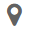 ~22:00 Сбор группы на Главной городской площади Краснодара. Автобус паркуется по ул.Буденного, 147, напротив касс драмтеатра А.М. Горького 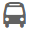 ~22:30  Переезд автобусом по маршруту Краснодар-Крымский мост-Коктебель ~ 350км 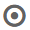   1 день Коктебель. Миндальное. Судак.Экскурсионная программа «Страна Голубых вершин»Коктебель Морская прогулка к застывшему вулканическому массиву Кара-Даг с проходом под аркой Золотых ворот, купанием в море и фотосессией (доп плата)Миндальное Экскурсия по старинным голицынским подвалам «Архадерессе» с дегустацией вин винодельни «Солнечная долина» (доп плата)СудакРазмещение в отеле. Обед по программе. Отдых на море. Свободное время. 2 деньСудак. Новый СветЭкскурсионная программа «Серенада Судакской долины» Завтрак по программе. Освобождение номеров. Переезд в Новый Свет Судак Экскурсия в средневековую генуэзскую крепость в Судаке с фотосессией на панорамных площадках. Новый Свет  Экскурсия в Новый Свет с обзором достопримечательностей и прогулкой по тропе Голицына вдоль морского побережья Отдых на мореПереезд по маршруту Новый Свет  - Крымский мост - Краснодар~400км ~ 22:00* Прибытие в Краснодар. Главная городская площадь. Буденного, 147.* Время прибытия в Краснодар является расчетным и в полной мере зависит от загруженности  на автомобильных дорогах и задержек в пути.